Les enjeux des espaces maritimes 		P276 à 279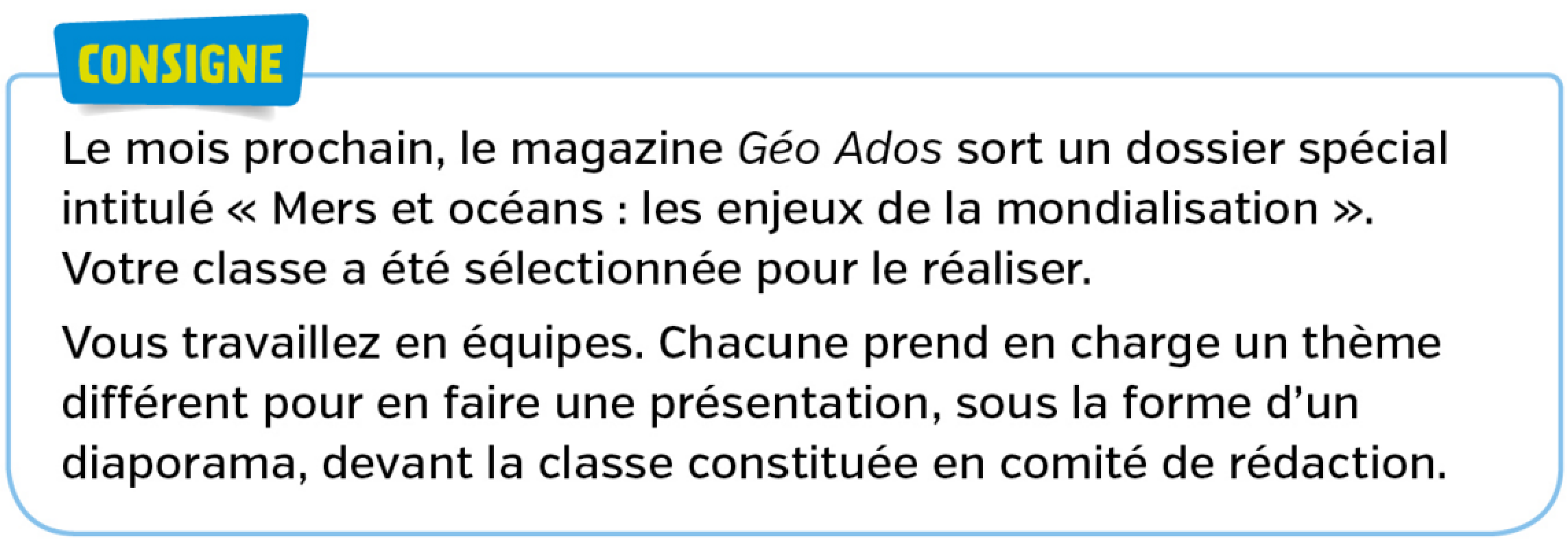 Des enjeux géopolitiquesDes enjeux énergétiquesDes enjeux économiquesDes enjeux environnementaux